Maths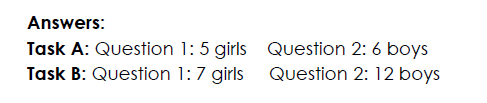 Sentence of the dayMany flowers are brightly coloured to attract insects and other animals to them.